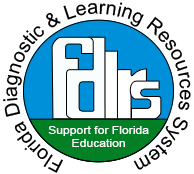 El programa  DLRS1 del Departamento de Educación de Florida ofrece una evaluación integral gratuita a niños de 3 a 5 años en las áreas de desarrollo, habla, lenguaje, visión y audición.Si hay alguna preocupación en la evaluación, los padres pueden pedir que se refiera a su niño a su distrito escolar local para realizar otras pruebas. Las otras pruebas ayudan a determinar si el niño es elegible para recibir servicios gratuitos tales como sesiones de terapia del habla y lenguaje.  Vea  El camino a través de Child-Find.2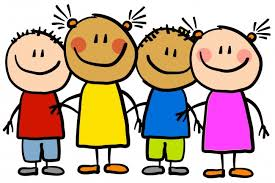 ¡Llame hoy!  Aquí puede encontrar el contacto de su Centro FDLRS local3.Teléfono: 386-312-2265  Mientras más pronto su niño empiece los servicios de apoyo individualizado, más aprenderá y desarrollará todo su potencial.1https://www.fdlrs.org/child-find2https://www.fdlrs.org/child-find/the-road-through-child-find-flyer 3https://www.fdlrs.org/fs/pages/339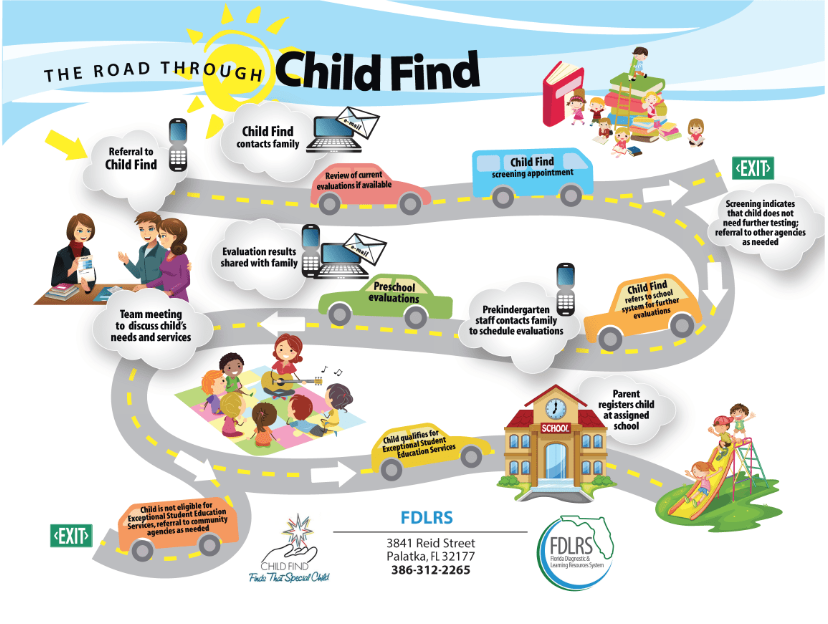 